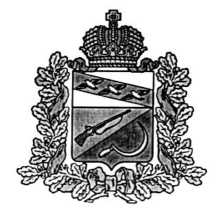 АДМИНИСТРАЦИЯКРУТОВСКОГО СЕЛЬСОВЕТАЩИГРОВСКОГО РАЙОНА КУРСКОЙ ОБЛАСТИР А С П О Р Я Ж Е Н И Еот «11» апреля 2023г. № 8-рОб установлении «особогопротивопожарного режима»на территории Крутовского сельсовета Щигровского района Курской областиВ соответствии с Федеральным законом от 21 декабря 1994 года № 69- ФЗ «О пожарной безопасности», Законом Курской области от 26 июня 2006 года № 39-ЗКО «О пожарной безопасности в Курской области», постановлением Администрации Курской области от 10.04.2023 года № 440-пп «Об установлении особого противопожарного режима на территории Курской области » и в целях укрепления пожарной безопасности при введении особого противопожарного режима на территории Крутовского сельсовета Щигровского района Курской области:.Установить с 11 апреля 2023 года на территории администрации Крутовского сельсовета Щигровского района Курской области особый противопожарный режим до принятия решения о его отмене. На период действия особого противопожарного режима установитьдополнительные меры пожарной безопасности, предусматривающие:   усилить контроль за пожарной обстановкой и организацией выполнения противопожарных мероприятий, определить дополнительные меры ограничительного характера, в том числе по запрету на использование открытого огня и посещение лесов;организовать проведение рейдов и патрулирования на соответствующих территориях с целью контроля за выполнением противопожарных мероприятий;привлечь все силы и средства муниципальных и объектовых звеньев ДПД и ДПК РСЧС района, сельхозпроизводителей и лесопользователей для выполнения противопожарных мероприятий, в том числе исключающих возможность распространения огня на здания и сооружения (устройство защитных противопожарных полос, удаление сухой растительности и другие), обратив особое внимание на готовность сил и средств к тушению пожаров и исправность источников противопожарного водоснабжения;дополнительно обеспечить запас воды для целей пожаротушения, установку средств звуковой сигнализации для оповещения людей (рынды, эл.мегафоны и др.) на случай пожара, усиление охраны объектов, непосредственно обеспечивающих жизнедеятельность населения, при необходимости - привлечение населения для локализации пожаров вне границ населенных пунктов, а также его эвакуацию в безопасные районы..Контроль за выполнением настоящего распоряжения оставляю за собой.. Распоряжение вступает в силу со дня его подписания.Глава Крутовского сельсовета Щигровского районаКурской области                                                                             Н.Ю. Каменева